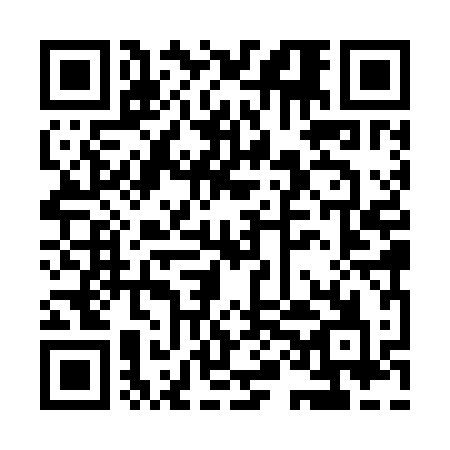 Ramadan times for Sacramento, California, USAMon 11 Mar 2024 - Wed 10 Apr 2024High Latitude Method: Angle Based RulePrayer Calculation Method: Islamic Society of North AmericaAsar Calculation Method: ShafiPrayer times provided by https://www.salahtimes.comDateDayFajrSuhurSunriseDhuhrAsrIftarMaghribIsha11Mon6:106:107:221:164:367:107:108:2212Tue6:086:087:211:154:367:117:118:2313Wed6:076:077:191:154:377:127:128:2414Thu6:056:057:181:154:377:137:138:2515Fri6:036:037:161:154:387:147:148:2616Sat6:026:027:151:144:387:157:158:2717Sun6:006:007:131:144:387:167:168:2918Mon5:595:597:111:144:397:177:178:3019Tue5:575:577:101:134:397:187:188:3120Wed5:555:557:081:134:407:187:188:3221Thu5:545:547:071:134:407:197:198:3322Fri5:525:527:051:124:417:207:208:3423Sat5:505:507:041:124:417:217:218:3524Sun5:495:497:021:124:417:227:228:3625Mon5:475:477:011:124:427:237:238:3726Tue5:455:456:591:114:427:247:248:3827Wed5:445:446:571:114:437:257:258:3928Thu5:425:426:561:114:437:267:268:4029Fri5:405:406:541:104:437:277:278:4130Sat5:395:396:531:104:447:287:288:4231Sun5:375:376:511:104:447:297:298:431Mon5:355:356:501:094:447:307:308:442Tue5:345:346:481:094:457:317:318:463Wed5:325:326:471:094:457:327:328:474Thu5:305:306:451:094:457:337:338:485Fri5:295:296:441:084:467:347:348:496Sat5:275:276:421:084:467:357:358:507Sun5:255:256:411:084:467:367:368:518Mon5:235:236:391:084:467:377:378:529Tue5:225:226:381:074:477:387:388:5310Wed5:205:206:361:074:477:387:388:55